„10 város a magyar sakkozásért”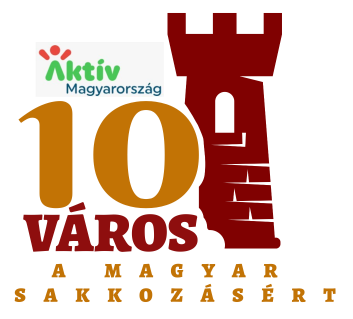 Felnőtt és ifjúsági rapid sakk versenysorozat2023/2024-es idény, 6. versenyHORVÁTH IMRE EMLÉKVERSENYTAPOLCA-DISZEL , 2024.június 01.Verseny célja: A sakkozás népszerűsítése, versenylehetőség biztosítása az ifjúsági korosztályú és kevés szabadidővel rendelkező sakkozók részére. Lehetőség FIDE-rapid értékszám változtatására.Rendező: Tapolca VSE sakkszakosztály, Csobánc Művelődési HázRésztvevők: Bárki, aki a regisztrációs díjat befizeti.Ideje és helye: 2024. június 01. szombat 9:00-tól TAPOLCA – DISZEL Csobánc Művelődési Ház: 8297 Tapolca-Diszel, Szabadság u. 1. Lebonyolítás, csoportbeosztások: A-csoport: 2x15 perc+5 másodperc játék idejű, 7 forduló, svájci rendszerű,B-csoport: 2x15 perc+5 másodperc játék idejű, 7 forduló, svájci rendszerű,C-csoport: 2x20 perc játék idejű, 7 fordulós, svájci rendszerű,D-csoport: 2x20 perc játék idejű, 7 fordulós, svájci rendszerű verseny.Részletes lebonyolítás, díjazás a https://gysk.hu/lebonyolitas.html linken található!Versenybíró: Czingler Sándor IA, Bencze Balázs Dominik NADíjazás: 16 kategóriában serleg, érem, oklevél díjazások. Program: Regisztráció 8:00-tól, 1. forduló: 9:15-tól. Nevezés: ELŐNEVEZÉS : 2.000 Ft/fő , HELYSZÍNEN: 4.000 FtAki a határidőig nem regisztrál, csak a második fordulóban indulhat.A helyszíni nevezés 8:30-ig lehetséges, regisztráció 8:50-ig.ELŐNEVEZÉS és információ: 2024. május 28.-ig, KRANABET  MARCELL:  kranabet.marcell@gmail.com k++36 30 494 8583
Info: Istvándi Lajos+36 70/3810838 telefonszámon, vagy  sakkozo@gmail.com  Egyéb: Az A-csoport FIDE-rapid értékszámszerző verseny/ ELŐNEVEZÉSBEN  min.15 FIDE rating vers./, érvényes versenyengedély, vagy FRD szükséges! Felversenyzés lehetséges.  A nevezők adatait a rendezők a jogszabályoknak megfelelően kezelik. A versenyre nevezettek a nevezési díj befizetésével fénykép és videó felvételek készítéséhez hozzájárulnak.A verseny honlapja: https://gysk.hu/versenyek.html HuRRa-lista: https://www.gysk.hu/hurra.htmlA versenykiírás megváltoztatásának jogát a verseny kezdetéig fenntartjuk!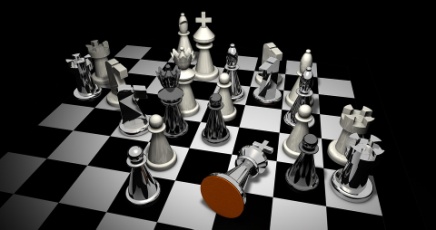 